Рабочая группа поДоговору о патентной кооперации (РСТ)Девятая сессияЖенева, 17 – 20 мая 2016 г.внесение исправления в международную заявку в случае поданных «по ошибке» элементов и частей Документ подготовлен Международным бюроРЕЗЮМЕВ настоящем документе представлено подготовленное в соответствии с поручением Рабочей группы предложение о внесении поправок в Инструкцию с целью предусмотреть возможность замены заявителем поданного по ошибке «элемента» международной заявки (описание, формула изобретения или чертежи) или поданной по ошибке ее части соответствующими «правильными» элементами или частями.справочная информация На своей восьмой сессии, состоявшейся в июне 2015 г. в Женеве, Рабочая группа продолжила обсуждение способов устранения явных расхождений в толковании получающими и указанными/выбранными ведомствами положений правил 4.18, 20.5 и 20.6 в отношении включения отсутствующих частей путем отсылки (см. документ PCT/WG/8/4 и пункты 112 – 123 резюме председателя сессии, документ PCT/WG/8/25).Расхождения в толковании указанных положений обуславливают различия в практике ведомств, когда в международной заявке на момент международной подачи содержится необходимый полный (но поданный по ошибке) элемент формулы изобретения (пунктов формулы изобретения) и/или необходимый полный (но поданный по ошибке) элемент описания (см. статью 11(1)(iii)(d) и (e)), но заявитель тем не менее просит о включении путем отсылки всех пунктов формулы изобретения и/или всего описания, содержащихся в приоритетной заявке, в качестве «отсутствующей части», с тем чтобы (впоследствии) полностью заменить неверно поданные элементы формулы изобретения и/или описания в первоначальной международной заявке соответствующими «правильными» вариантами этих элементов, содержащихся в приоритетной заявке. В целом одна группа государств-членов придерживается мнения, что в такой ситуации заявитель должен иметь право исправить допущенную им ошибку за счет включения «отсутствующей части» путем отсылки.  В противном случае возникает ситуация, когда заявитель, не включивший какую-либо формулу изобретения (пункты формулы изобретения) и/или какое-либо описание в международную заявку при ее подаче, будет иметь возможность включить эти элементы в международную заявку за счет включения отсутствующего элемента путем отсылки, в то время как заявитель, который пытался включить эти элементы в международную заявку при ее подаче, но по ошибке подал неправильную формулу изобретения и/или неправильное описание, не будет иметь возможность исправить допущенную им ошибку путем представления правильных элементов.   Таким образом, во второй ситуации заявитель будет наказан за то, что он пытался подать международную заявку с полным набором элементов, хотя и с неверными элементами формулы изобретения и/или описания.Другие ведомства придерживаются мнения, что такая практика недопустима в соответствии с действующей Инструкцией.  Эти ведомства утверждают, что по определению термин «отсутствующая часть» элемента формулы изобретения или элемента описания указывает на то, что определенная часть такого элемента отсутствует, но другие части данного элемента были поданы.  Таким образом, включение «отсутствующей части» путем отсылки означает, что «отсутствующая часть» элемента формулы изобретения или описания, которая подлежит включению путем отсылки, действительно «дополняет» такой (неполный) элемент, содержащийся в международной заявке на дату международной подачи, а не полностью заменяет его. Ввиду сохраняющегося расхождения во мнениях государства-члены на восьмой сессии смогли лишь принять решение о необходимости более полно задокументировать различия в подходах к применению Руководства для получающих ведомств с целью повысить информированность заявителей о различных подходах в работе ведомств.  Таким образом, Рабочая группа (пункт 123 документа PCT/WG/8/25):«…обратилась с просьбой к Международному бюро провести консультации и подготовить в ожидании продолжающегося обсуждения вопросов, находящихся на рассмотрении Рабочей группы, изменения к Руководству для принимающего ведомства с целью разъяснить сохраняющиеся различия в практике ведомств и повысить информированность сообщества заявителей о последствиях сохраняющихся различий в практике ведомств». Ожидается, что в ближайшие недели будет разослано циркулярное письмо PCT по данному вопросу.С другой стороны, на восьмой сессии Рабочей группы было отмечено, что ни одно ведомство не сделало непосредственно заявления о том, что оно считает в корне недопустимым предоставить возможность заявителям исправлять допущенные ошибки, и многие ведомства лишь полагают, что такая возможность выходит за рамки положений Инструкции об «отсутствующих частях».  Председатель отметил, что представляется странным, что Руководство разрешает заявителю на законных основаниях подать некоторые документы в обстоятельствах «форс-мажора» после истечения установленного срока, не подав никаких документов в соответствующие сроки, но не разрешает заявителям исправить поданный по ошибке неверный набор пунктов формулы изобретения и/или поданное по ошибке неверное описание.  В этой связи Рабочая группа (пункт 122 документа PCT/WG/8/25):«обратилась к Международному бюро с просьбой подготовить для обсуждения на ее следующей сессии рабочий документ, содержащий проект нового положения, разрешающего заявителям в весьма ограниченном числе исключительных случаев заменять в поданных международных заявках неверно поданные пункты формулы изобретения и/или описания соответствующими «правильными» пунктами формулы изобретения и/или описаниями, содержащимися в приоритетной заявке». ПРЕДЛОЖЕНИЕ В приложении I к настоящему документу представлено подготовленное в соответствии с поручением Рабочей группы предложение о внесении поправок в Инструкцию с целью предусмотреть возможность исправления заявителем международной заявки, в которой им были поданы по ошибке неверное описание, формула изобретения, чертежи или какая-либо часть этих элементов. Во-первых, предлагается внести поправку в правило 20.5(a) с целью разъяснить, что положения об «отсутствующих частях», изложенные в правиле 20.5, предназначены только для случаев, когда часть описания, формулы изобретения или чертежей «действительно» отсутствует в международной заявке, а не случаев, когда целый элемент или часть международной заявки были поданы по ошибке. Во вторых, предлагается ввести новое правило – предлагаемое новое правило 20.5bis, — в соответствии с которым заявитель может ходатайствовать об исключении из международной заявки любого поданного по ошибке элемента (описание, формула изобретения или чертежи) или исключении любой поданной по ошибке части этих элементов и подтвердить включение путем отсылки соответствующего правильного элемента или части, содержащихся в ранее поданной заявке, притязание на приоритет которой содержится в международной заявке.  Согласно предлагаемому новому правилу 20.5bis, если считается, что правильный элемент или часть были надлежащим образом включены путем отсылки в (предполагаемой) международной заявке «на дату, на которую Получающее ведомство первоначально получило один или несколько элементов, упомянутых в статье 11(1)(iii)» (см. правило 20.6(b)), то получающее ведомство исключает из заявки поданный по ошибке элемент или часть и устанавливает в качестве даты международной подачи «дату, на которую выполнены все требования статьи 11(1)».  Таким образом, например, если на дату, на которую была получена заявка, содержащая поданный по ошибке элемент или часть, были выполнены все требования статьи 11(1), то рассмотрение заявки осуществляется на основе первоначальной даты подачи, установленной для заявки, содержащей поданный по ошибке элемент или часть, но данный поданный по ошибке элемент или часть будут исключены и заменены правильным элементом или частью, надлежащим образом включенными путем отсылки. С другой стороны, если правильный элемент или часть не считаются надлежащим образом включенными путем отсылки в (предполагаемой) международной заявке, например в силу того, что не были выполнены требования правил 14.8 и 20.6(а) в отношении действительного подтверждения включения путем отсылки «правильного» элемента или части, то получающее ведомство просто рассматривает международную заявку таким образом, как если бы ходатайство заявителя об исключении поданного по ошибке элемента или части не было представлено, и международная заявка остается в «неисправленном» виде, т.е. поданный по ошибке элемент или часть сохраняются в международной заявке. Согласно данному предложению, для того чтобы элемент или часть были сочтены «поданными по ошибке», достаточно, чтобы заявитель просто не имел намерения подать соответствующий элемент или часть.  Это не подразумевает, что получающее ведомство должно изучить вопрос и решить, был ли элемент действительно подан по ошибке, так как, например, формула изобретения не имеет смысла в сравнении с описанием, содержащемся в поданной заявке. Как и в случае правила 20.5, согласно правилу 20.7 с предлагаемой поправкой, любое ходатайство об «исправлении» (предполагаемой) международной заявки в соответствии правилом 20.5bis должно быть представлено в течение двух месяцев с даты предложения получающего ведомства или, если такое предложение не было направлено, в течение двух месяцев с даты, на которую получающим ведомством были впервые получены один или несколько элементов, упомянутых в статье 11(1)(iii).  Принятие такого срока означает, что это положение не должно вызвать беспокойства третьих сторон — весь процесс должен быть завершен до международной публикации;  в итоге новая практика будет в целом более понятной, чем существующая практика, применяемая некоторыми ведомствами в отношении «отсутствующих частей», при которой возможны сомнения относительно правомерности их включения или того, какое содержание остается в заявке в случае, когда включение ведет к добавлению содержания (второе описание; дополнительный набор пунктов формулы изобретения) вместо простого включения отсутствующих страниц. Получающее ведомство безотлагательно уведомляет Международное бюро и международный поисковый орган о замене или, если замена не может быть немедленно утверждена, о ходатайстве о замене.  В сочетании с установленным жестким сроком это означает, что в большинстве случаев международный поисковый орган будет, по крайней мере, информирован о факте ходатайства об «исправлении» до начала международного поиска, который вероятно не будет иметь значения.  Тем не менее Рабочая группа может пожелать изучить целесообразность того, чтобы правило предусматривало возможность взимания поисковым органом дополнительной пошлины в случае, если он получает уведомление о ходатайстве об «исправлении» в соответствии с предложенным новым правилом 20.5bis после того, как было начато составление отчета о международном поиске. В приложении II приводится обзор применяемого в соответствии с действующей Инструкцией подхода в отношении «отсутствующих элементов и частей» в сравнении с возможным будущим подходом в отношении «действительно отсутствующих элементов и частей» и «поданных по ошибке элементов и частей» согласно Инструкции с предложенными поправками. Рассмотрение вопроса в рамках рабочей группыРабочей группе рекомендуется, прежде чем приступить к рассмотрению детальных редакционных изменений, выяснить, существует ли консенсус относительно целесообразности нового подхода с точки зрения политики, принимая во внимание такие вопросы, как оказываемые заявителям услуги, необходимая обработка документов в ведомствах, разумные ожидания третьих сторон и взаимосвязь с другими существующими и доступными заявителям средствами правовой защиты для «изменения» заявки в случае допущенной «ошибки» при ее подаче, например исправление очевидных ошибок в соответствии с правилом 91.Кроме того, государства-члены могут пожелать прокомментировать, насколько вероятно то, что такой новый подход будет признан с учетом действующего национального законодательства или поправок к национальному законодательству, внесение которых можно разумно ожидать в относительно короткий срок, или насколько вероятно то, что ведомства, действующие в качестве получающих и/или указанных ведомств, будут вынуждены уведомить Международное бюро о несовместимости нового положения с применимым национальным законодательством и, следовательно, не смогут его применять.  Если многие ведомства действительно будут вынуждены направить такие уведомления о несовместимости, заявители, безусловно, окажутся не в лучшей ситуации, чем в настоящее время, поскольку различные ведомства, действующие в качестве как получающих, так и указанных ведомств, будут продолжать применять различные процедуры «включения путем отсылки». Рабочей группе предлагается прокомментировать предлагаемые поправки к Инструкции к РСТ, сформулированные в приложении к настоящему документу.[Приложения следуют]ПРЕДЛАГАЕМЫЕ ПОПРАВКИ К ИНСТРУКЦИИ К PCTСОДЕРЖАНИЕ20.1-20.4 [Без изменений]	220.5   Отсутствующие части	220.5bis   Поданные по ошибке злементы и части	220.6   Подтверждение включения элементов или частей путем отсылки	320.7   Срок	420.8   Несовместимость с национальным законодательством	4Правило 20  
Дата международной подачи20.1-20.4 [Без изменений]20.5   Отсутствующие части	(a)  Если при определении того, отвечают ли документы, предположительно представляющие собой международную заявку, требованиям статьи 11(1), Получающее ведомство устанавливает, что часть описания, формулы изобретения или чертежей отсутствует или предположительно отсутствует, в том числе в случае, если отсутствуют или предположительно отсутствуют все чертежи, но не в случае,:	(i)	если отсутствует или предположительно отсутствует или был подан или предположительно был подан по ошибке весь элемент, упомянутый в статье 11(1)(iii)(d) или (e);  и 	(ii)	если была подана или предположительно была подана по ошибке часть описания, формулы изобретения или чертежей;, то оно незамедлительно предлагает заявителю, по его выбору: 	(iii)(i)	дополнить предполагаемую международную заявку путем представления отсутствующей части; или 	(iv)(ii)	подтвердить в соответствии с правилом 20.6(a), что эта часть была включена путем отсылки в соответствии с правилом 4.18; и сделать замечания, если таковые имеются, в течение применимого срока в соответствии с правилом 20.7. Если этот срок истекает после истечения 12 месяцев с даты подачи любой заявки, приоритет которой испрашивается, Получающее ведомство обращает внимание заявителя на данное обстоятельство.	(b) - (e)  [Без изменений]20.5bis   Поданные по ошибке элементы и части 	(a)  Если при определении того, отвечают ли документы, предположительно представляющие собой международную заявку, требованиям статьи 11(1), Получающее ведомство устанавливает, что описание, формула изобретения или чертежи или часть описания, формулы изобретения или чертежей были поданы или предположительно были поданы по ошибке («элемент или часть, поданные по ошибке») и были выполнены требования правила 4.18, оно незамедлительно предлагает заявителю обратиться с ходатайством в Получающее ведомство в течение применимого срока в соответствии с правилом 20.7 с целью:	(i)	исключить из заявки любой поданный по ошибке элемент или часть;	(ii)	подтвердить в соответствии с правилом 20.6(a), что правильный элемент или часть были включены путем отсылки в соответствии с правилом 4.18;  и 	(iii)	сделать замечания, если таковые имеются. 	(b)  Если после предложения, сделанного в соответствии с пунктом (a) или иным образом, заявитель просит Получающее ведомство исключить из заявки поданный по ошибке элемент или часть, а правильный элемент или часть рассматриваются в соответствии с правилом 20.6(b) в качестве содержавшихся в предполагаемой международной заявке на дату, на которую Получающее ведомство первоначально получило один или несколько элементов, упомянутых в статье 11(1)(iii), Получающее ведомство исключает из заявки любой такой поданный по ошибке элемент или часть, устанавливает в качестве даты международной подачи дату, на которую выполнены все требования статьи 11(1), и действует, как это предусмотрено правилом 20.2(b) и (c).	(c)  Любое ходатайство в соответствии с пунктом (b) об исключении из заявки поданной по ошибке части сопровождается сведениями о том, где данная часть содержится в заявке.	(d)  Если после предложения, сделанного в соответствии с пунктом (a) или иным образом, заявитель просит Получающее ведомство исключить из заявки поданный по ошибке элемент или часть, но правильный элемент или часть не рассматриваются в соответствии с правилом 20.6(c) в качестве содержавшимися в предполагаемой международной заявке на дату, на которую Получающее ведомство первоначально получило один или несколько элементов, упомянутых в статье 11(1)(iii), Получающее ведомство рассматривает международную заявку таким образом, как если бы ходатайство об исключении поданного по ошибке элемента или части не было представлено.20.6   Подтверждение включения элементов или частей путем отсылки 	(a)  [Без изменений]  Заявитель может представить в Получающее ведомство в течение применимого срока в соответствии с правилом 20.7 письменное уведомление, подтверждающее, что элемент или часть включаются в международную заявку путем отсылки в соответствии с правилом 4.18, приложив к нему: 	(i)	лист или листы, включающие полный элемент в том виде, в котором он содержался в предшествующей заявке, или включающие соответствующую часть; 	(ii)	если заявитель еще не выполнил требования правила 17.1(a), (b) или (b-bis) в отношении приоритетного документа, – копию предшествующей заявки в том виде, в котором она была подана; 	(iii)	если предшествующая заявка составлена не на языке, на котором была подана международная заявка, – перевод предшествующей заявки на этот язык или, если перевод международной заявки требуется в соответствии с правилом 12.3(a) или 12.4(a), – перевод предшествующей заявки как на язык, на котором была подана международная заявка, так и на язык этого перевода; и 	(iv)	применительно к части описания, формулы изобретения или чертежей – сведения о том, где эта часть содержалась в предшествующей заявке и, когда это применимо, в любом переводе, упомянутом в пункте (iii). 	(b)  [Без изменений]  Если Получающее ведомство устанавливает, что требования правила 4.18 и пункта (a) выполнены и что элемент или часть, упомянутые в пункте (a), полностью содержатся в соответствующей предшествующей заявке, то этот элемент или часть рассматриваются в качестве содержавшихся в предполагаемой международной заявке на дату, на которую Получающее ведомство первоначально получило один или несколько элементов, упомянутых в статье 11(1)(iii). 	(c)  Если Получающее ведомство устанавливает, что требование правила 4.18 или пункта (a) не выполнено или что элемент или часть, упомянутые в пункте (a), содержатся в соответствующей предшествующей заявке не полностью, то Получающее ведомство действует, в зависимости от конкретного случая, как это предусмотрено правилом 20.3(b)(i), 20.5(b), или 20.5(c), или 20.5bis(d). 20.7   Срок 	(a)  Применимый срок, упомянутый в правилах 20.3(a) и (b), 20.4, 20.5(a), (b) и (c), 20.5bis(a) и 20.6(a) составляет:	(i)	если заявителю, в зависимости от обстоятельств, было направлено предложение в соответствии с правилом 20.3(a), или 20.5(a) или 20.5bis(a) – два месяца с даты предложения; 	(ii)	если заявителю не было направлено такого предложения, – два месяца с даты, на которую Получающее ведомством первоначально получило один или несколько элементов, упомянутых в статье 11(1)(iii). 	(b)  [Без изменений]20.8   Несовместимость с национальным законодательством 	(a)  Если на [ДАТА] 5 октября 2005 г. какое-либо из правил 20.3(a)(ii) и (b)(ii), 20.5(a)(ii) и (d), 20.5bis и 20.6 является несовместимым с национальным законодательством, применяемым Получающим ведомством, то соответствующие правила не применяются в отношении международной заявки, поданной в это Получающее ведомство, до тех пор, пока они остаются несовместимыми с этим законодательством, при условии, что упомянутое Ведомство информирует об этом Международное бюро до [ДАТА] 5 апреля 2006 г.  Международное бюро незамедлительно публикует полученную информацию в Бюллетене. 	(a-bis)  Если отсутствующий элемент или часть или правильный элемент или часть не могут быть включены путем отсылки в международную заявку в соответствии с правилами 4.18 и 20.6 по причине действия пункта (а) настоящего правила, то Получающее ведомство действует так, как это предусмотрено правилом 20.3(b)(i), 20.5(b), или 20.5(c) или 20.5bis(d), в зависимости от конкретного случая.  Если Получающее ведомство действует так, как это предусмотрено правилом 20.5(с), то заявитель может действовать так, как это предусмотрено правилом 20.5(e). 	(b)  Если на [ДАТА] 5 октября 2005 г. какое-либо из правил 20.3(a)(ii) и (b)(ii), 20.5(a)(ii) и (d), 20.5bis и 20.6 является несовместимым с национальным законодательством, применяемым указанным ведомством, то соответствующие правила не применяются в отношении этого Ведомства к международной заявке, в отношении которой в этом ведомстве совершены действия, упомянутые в статье 22, до тех пор, пока эти правила остаются несовместимыми с этим законодательством, при условии, что упомянутое Ведомство информирует об этом Международное бюро до [ДАТА] 5 апреля 2006 г.  Международное бюро незамедлительно публикует полученную информацию в Бюллетене.	(c)  Если элемент или часть рассматриваются в качестве включенных путем отсылки в международную заявку в силу вывода, к которому пришло Получающее ведомство в соответствии с правилом 20.6(b), но такое включение путем отсылки не применяется к международной заявке для целей процедуры в указанном ведомстве по причине действия пункта (b) настоящего правила, то указанное ведомство может рассматривать заявку: 	(i)	в случае включения элемента или части путем отсылки в соответствии с правилом 20.3 или 20.5 таким образом, как если бы дата международной подачи была установлена в соответствии с правилом 20.3(b)(i) или 20.5(b) или была исправлена в соответствии с правилом 20.5(с), в зависимости от конкретного случая, при условии применения mutatis mutandis правила 82ter.1(c) и (d);	(ii)	в случае включения элемента или части путем отсылки в соответствии с правилом 20.5bis таким образом, как если бы ходатайство заявителя в соответствии с правилом 20.5bis(b) об исключении поданного по ошибке элемента или части не было представлено. [Приложение II следует][Конец приложения II и документа] 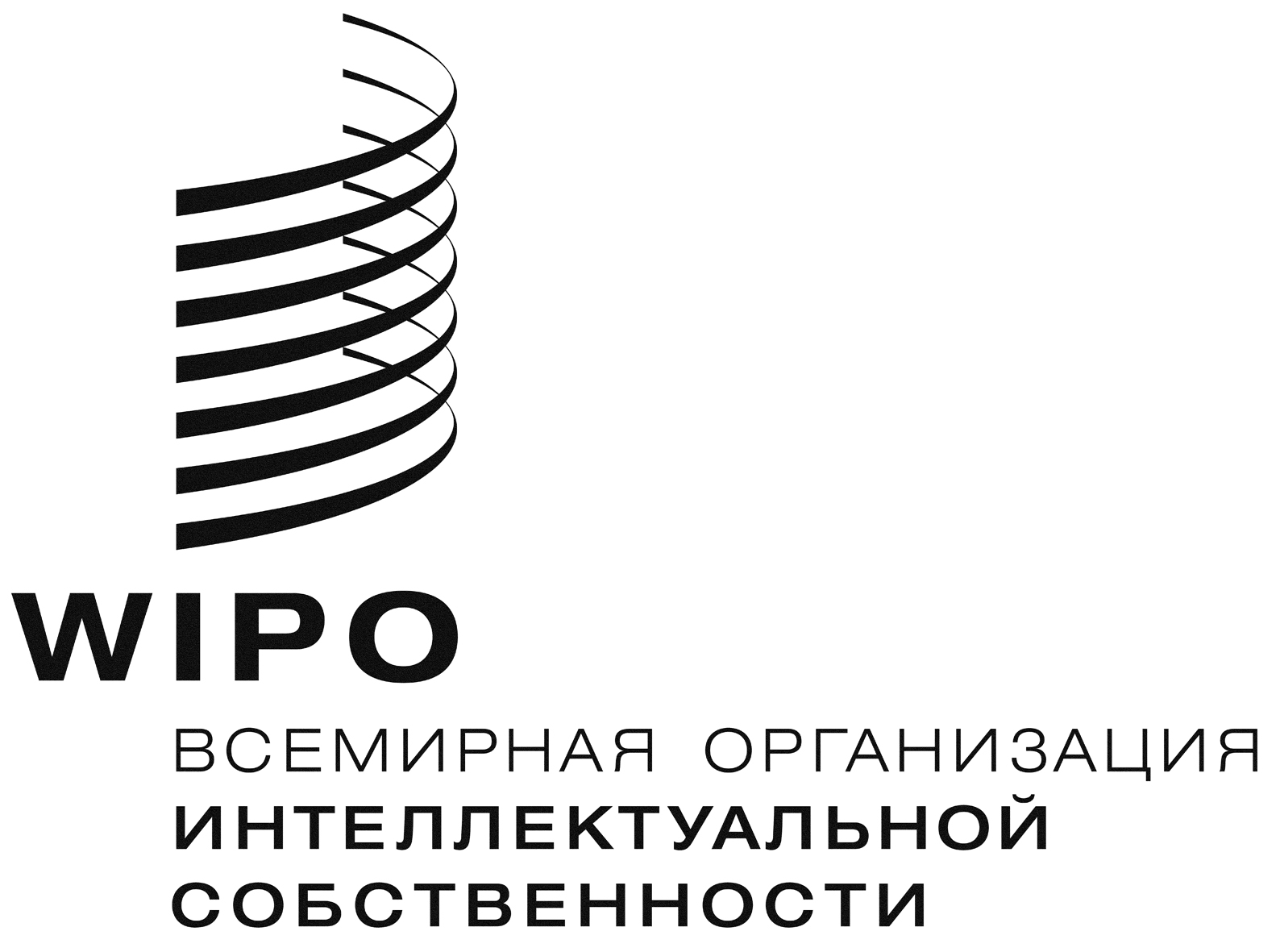 RPCT/WG/9/13    PCT/WG/9/13    PCT/WG/9/13    оригинал: английскийоригинал: английскийоригинал: английскийдата: 30 марта 2016 г.  дата: 30 марта 2016 г.  дата: 30 марта 2016 г.  Проблем Существующая практикаБудущая практика1.Отсутствует описание (элемент)Отсутствует формула изобретения (элемент)ДОБАВИТЬ отсутствующий элемент (за счет представления отсутствующего описания или формулы изобретения (пунктов формулы изобретения) или включения отсутствующего описания или формулы изобретения (пунктов формулы изобретения) путем отсылки)Дата международной подачи не устанавливается Возможно последующее представление или включение путем отсылки всего элемента, допускающее установление даты международной подачи [Без изменений]2.Отсутствует чертеж (элемент)ДОБАВИТЬ отсутствующий элемент (за счет представления отсутствующих чертежей или включения отсутствующих чертежей путем отсылки)Дата международной подачи устанавливается Возможно последующее представление (с возможными последствиями для даты подачи) или включение путем отсылки (без последствий для даты подачи) всех отсутствующих чертежей – с технической точки зрения, как указано ниже, это особый случай отсутствующих частей [Без изменений]3.(Действительно) отсутствует часть описания (Действительно) отсутствует часть формулы изобретения (пунктов формулы изобретения)(Действительно) отсутствует часть чертежейДОПОЛНИТЬ элемент (за счет представления отсутствующей части или включения отсутствующей части путем отсылки)Дата международной подачи устанавливается Возможно последующее представление (с возможными последствиями для даты подачи) или включение путем отсылки (без последствий для даты подачи) отсутствующей части описания, отсутствующей части формулы изобретения (пунктов формулы изобретения) и одного или нескольких отсутствующих чертежей Без изменений для действительно «отсутствующих» частей Пояснение о том, что положения об «отсутствующей части» не применяются в случаях, когда был подан или представляется, что был подан по ошибке элемент целиком (описание, формула изобретения (пункты формулы изобретения) или чертеж (чертежи)), а также они не применяются в случаях, когда была подана или представляется, что была подана по ошибке часть описания, формулы изобретения или чертежей 4.Поданное по ошибке описание целиком (элемент)Поданная по ошибке формула изобретения (пункты формулы изобретения) целиком (элемент)Поданный по ошибке чертеж (чертежи) целиком (элемент)[Некоторые ведомства]ДОБАВИТЬ дополнительный вариант элемента (за счет включения отсутствующего элемента в качестве «отсутствующей части» путем отсылки) Возможно включение путем отсылки (без последствий для даты подачи) правильного описания, формулы изобретения или чертежей целиком в качестве «отсутствующих частей» Поданные по ошибке описание, формула изобретения или чертежи целиком сохраняются в заявке – не могут быть заменены и могут быть использованы в качестве основы международного поиска, который не будет иметь значения для международной заявки после ее исправления для национальной фазы [Другие ведомства] Добавление дополнительного варианта элемента за счет включения путем отсылки невозможно Новое положение об «исправлении поданного по ошибке элемента» ЗАМЕНИТЬ элемент (за счет включения путем отсылки правильного элемента и исключения поданного по ошибке элемента)Замена поданного по ошибке элемента целиком (описание, формула изобретения (пункты формулы изобретения) или чертеж (чертежи)) правильным элементом (описание, формула изобретения (пункты формулы изобретения) или чертеж (чертежи)), содержащимся в приоритетной заявке Поданный по ошибке элемента можно видеть в деле, но он не рассматривается как часть подлежащей обработке международной заявки (по аналогии с исправлением «очевидной ошибки»)Пояснение о том, что положения об «отсутствующей части» не применяются в случаях, когда был подан или представляется, что был подан по ошибке элемент целиком (описание, формула изобретения (пункты формулы изобретения) или чертеж (чертежи)) (см. выше) 5.Поданная по ошибке часть описания Поданная по ошибке часть формулы изобретения (пунктов формулы изобретения)Поданная по ошибке часть чертежа (чертежей)[Некоторые ведомства]ДОБАВИТЬ правильную часть описания, формулы изобретения или чертежей (за счет включения «отсутствующей части» путем отсылки при сохранении в международной заявке поданной по ошибке части)Возможно включение путем отсылки (без последствий для даты подачи) правильной части описания, формулы изобретения или чертежей в качестве «отсутствующих частей» Поданная по ошибке часть описания, формулы изобретения или чертежей сохраняется в международной заявке – возможна путаница, но обычно это не ведет к проведению международного поиска, который не будет иметь значения для международной заявки после ее исправления для национальной фазы [Другие ведомства]Добавление дополнительного варианта части описания, формулы изобретения или чертежей за счет включения «отсутствующей части» путем отсылки невозможно Новое положение об «исправлении поданной по ошибке части» ЗАМЕНИТЬ часть описания, формулы изобретения или чертежей (за счет включения путем отсылки правильной части и исключения поданной по ошибке части)Замена поданной по ошибке части описания, формулы изобретения (пунктов формулы изобретения) или чертежа (чертежей) правильной частью, содержащейся в приоритетной заявке Поданную по ошибке часть можно видеть в деле, но она не рассматривается как часть подлежащей обработке международной заявки (по аналогии с исправлением «очевидной ошибки») Пояснение о том, что положения об «отсутствующей части» не применяются в случаях, когда была подана или представляется, что была подана по ошибке часть описания, формулы изобретения (пунктов формулы изобретения) или чертежа (чертежей)) (см. выше) 